Die IntervalleVom Singen zum Hören zum Schreiben 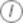 Stand: 23.10.2017 Konsonante und dissonante Intervalle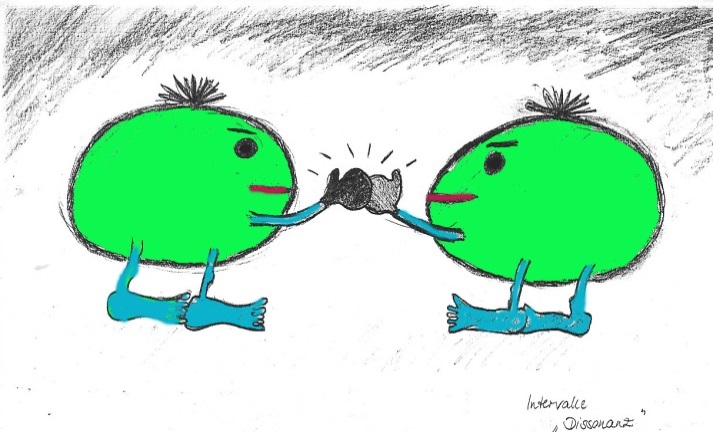 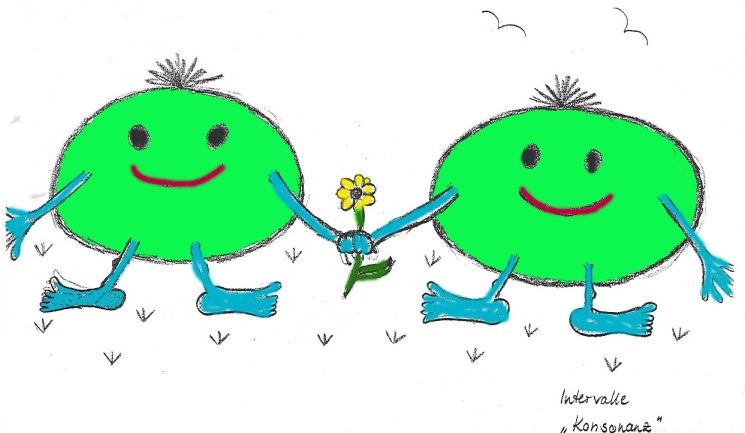 „Oktaeder-Würfel“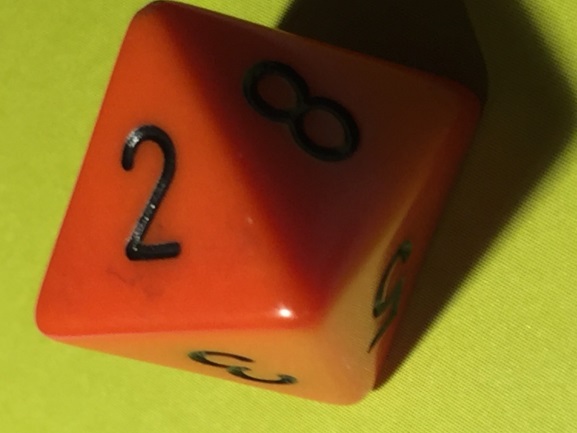 Die IntervalleDen Abstand zwischen zwei Tönen nennt man Intervall.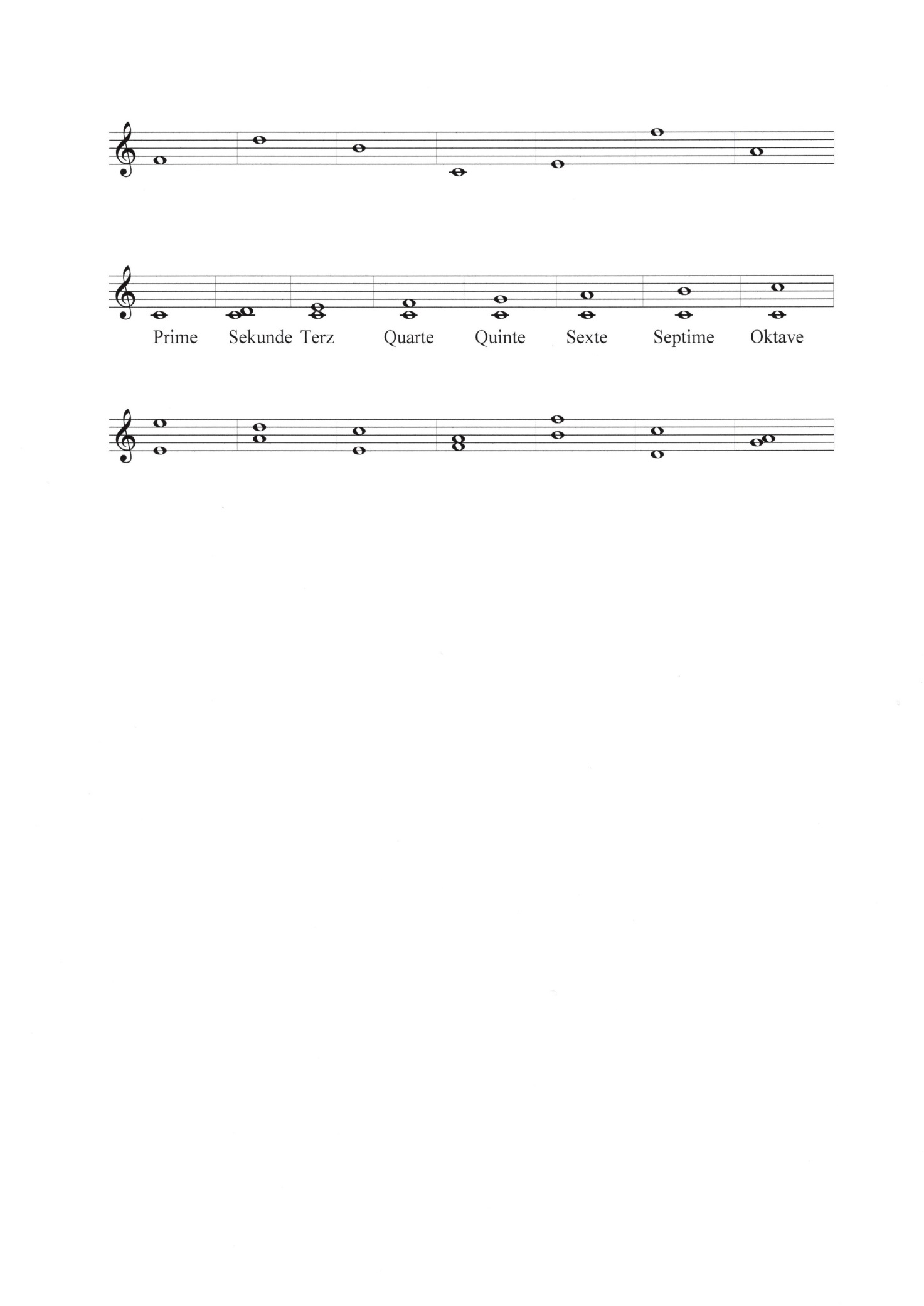 Bestimmen von Intervallen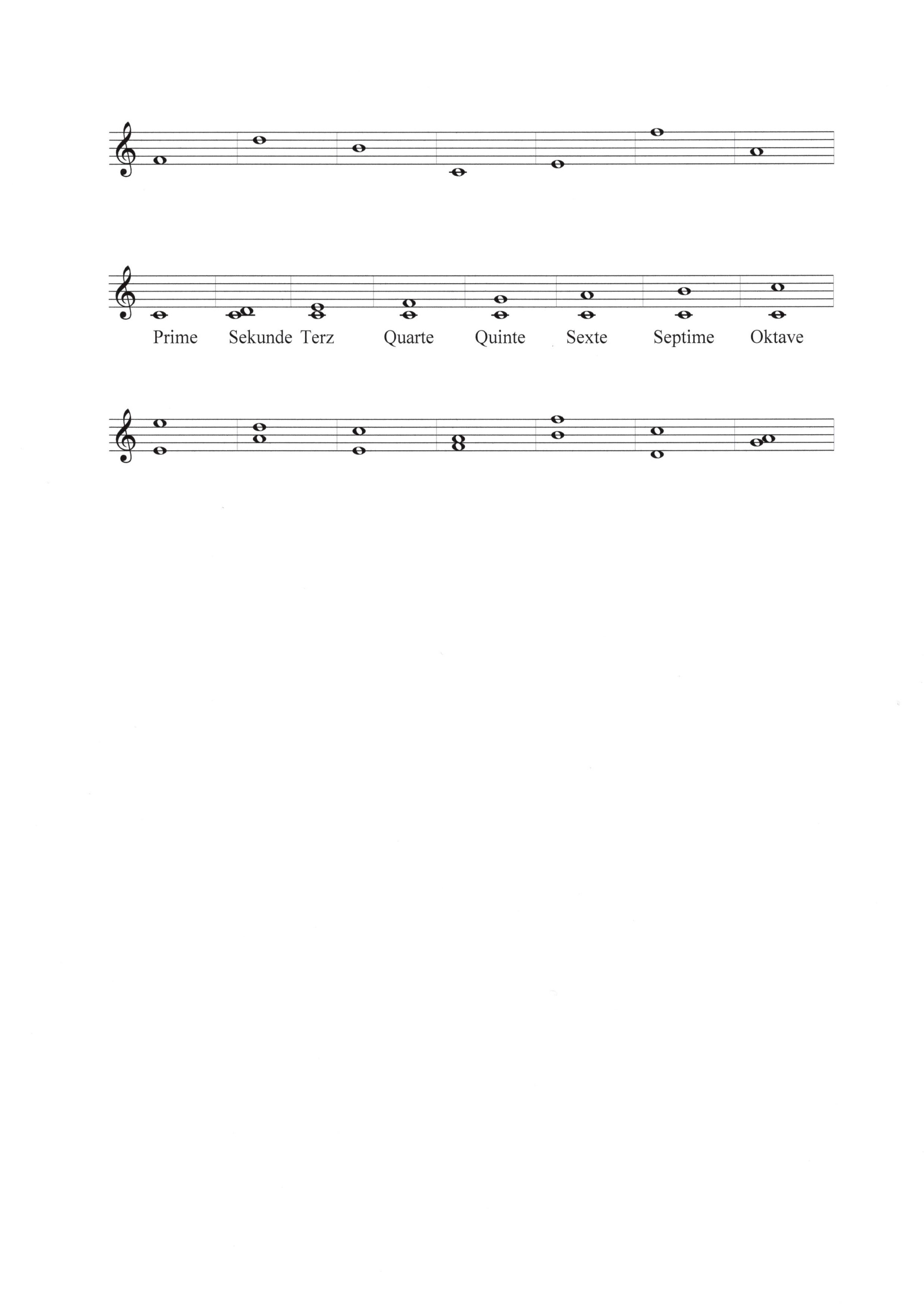 ………………………………………………………………………………………………………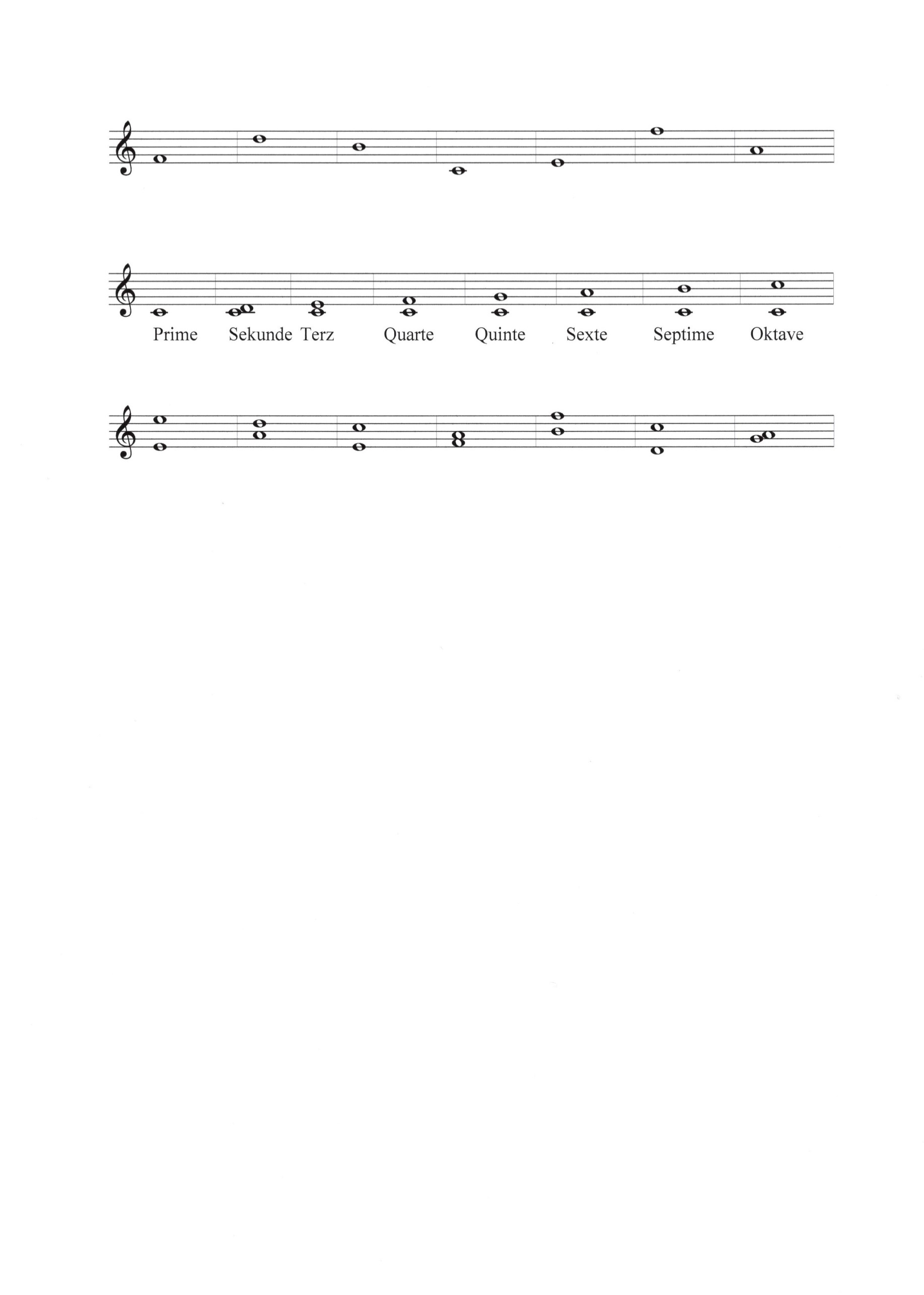          Terz	    Septime	   Quinte	  Sexte	           Oktave	        Sekunde           Quarte     Die IntervalleDen Abstand zwischen zwei Tönen nennt man Intervall.Bestimmen von Intervallen       Oktave       Quarte     Sexte         Terz           Quinte      Septime     Sekunde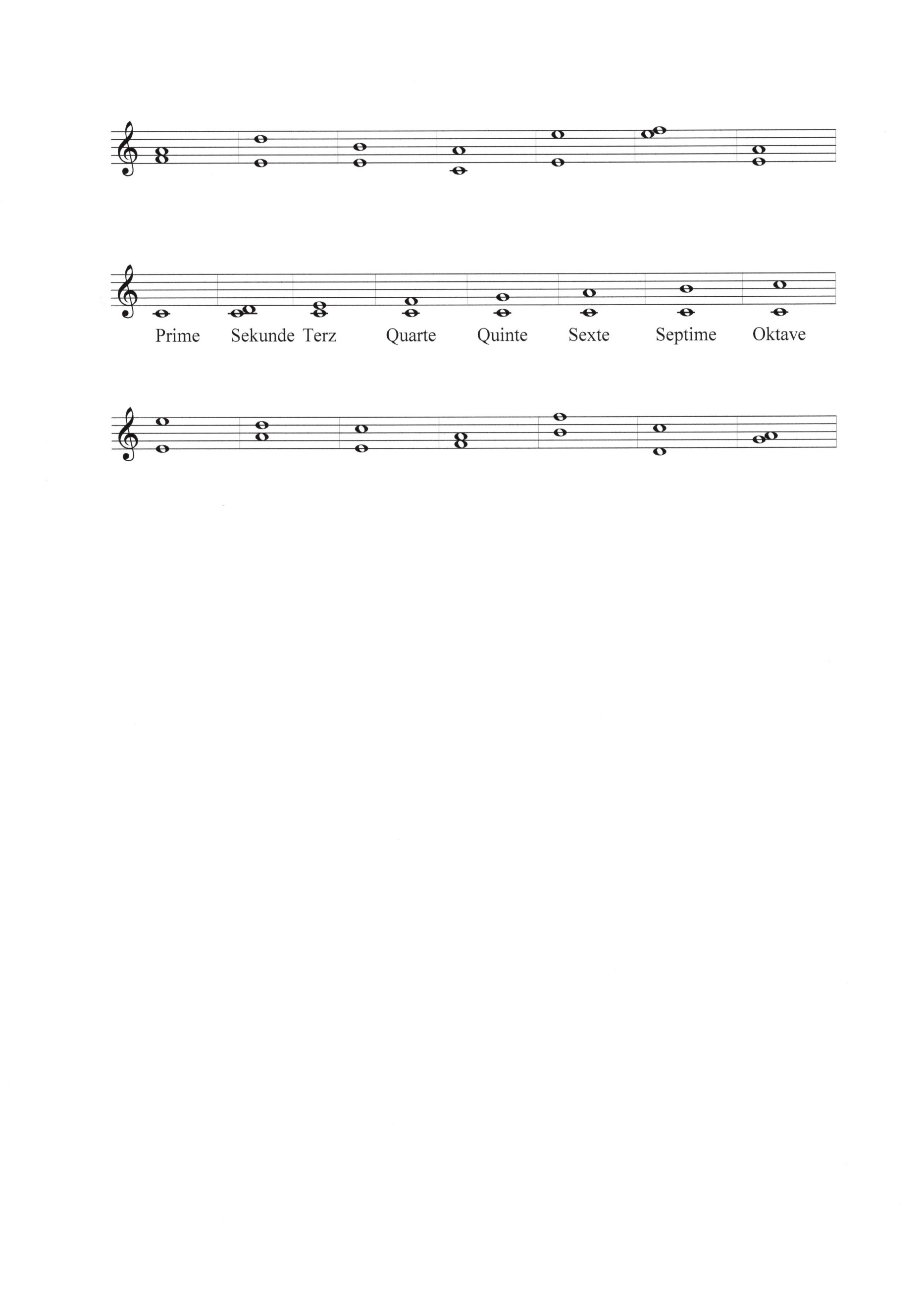          Terz	    Septime	   Quinte	  Sexte	           Oktave	        Sekunde           Quarte     ………………………………………………….(Töne, die miteinander verschmelzen)…………………………………………………(Töne, die sich reiben)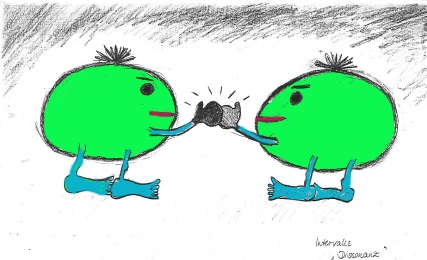 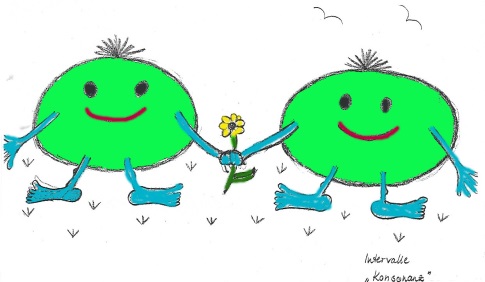 ………………………………………………….………………………………………………….…………………………………………………..…………………………………………………..……………………………………………………………………………………………………………………………………………………………………………………………………………………Konsonante Intervalle(Töne, die miteinander verschmelzen)Dissonante Intervalle(Töne, die sich reiben)Prime, Quarte, Quinte, Oktave Terz, SexteSekunde, SeptimeBeim Bestimmen der Intervalle werden Anfangs- und Endton jeweils mitgezählt.